BIOMARKERSThe term Biomarker was defined in 2001 at National Institute of Health. Biomarker is evaluated and measured as an indicator of physiological processes, as a response to pathogenic process or as a pharmacological response to a therapeutic intervention. The production of biomarker can be by diseased organ or by the body as a response to the disease. These Biomarkers play a pivotal role in various stages of patient management. Even before the diagnosis, biomarkers are used for screening and risk assessment. During the process of diagnosis, biomarker can be used for staging and grading of the diseases. They also help in selecting the mode of therapy. In the later stage, biomarker can be used to monitor the treatment, can help in guiding the physician to make any addition or deletion of drugs. They also help in monitoring the recurrence of the disease. There are different phases of evaluation of Biomarkers. Phase 1 – (pre-exploratory studies) the process involved in this phase are gene selection, gene expressions to distinguish abnormal (diseased tissues) and normal samples. The markers which are identified are prioritized based on their predictive value (diagnostic/prognostic/therapeutic). This would suggest their evolution into clinical use routinely. The specimens used during phase I should be ideally from a well-characterized cohorts, or from a trial with active follow ups.  Phase II – Is a phase characterized by establishing an assay methodology for the estimation of the biomarker. It could be RNA, DNA, proteins or a cell based techniques like ELISA, can use mass spectrometry etc. These assays are validated for reproducibility, sensitivity and specificity. Phase III Clinically diagnosed cases are subjected for estimation of biomarker and are analyzed for sensitivity and specificity.   Phase IV This phase involves prospective cohort, on whom the evaluation of sensitivity and specificities of the test is being carried out. Unlike phase II a positive test result triggers a definitive diagnostic procedure at phase IV stage. Phase V the overall benefits and risks of the newer diagnostic test are evaluated on the screened population in phase V Characteristics of an ideal BiomarkerIt should be safe and the measurement should be easy.There should be a proven treatment methodology to modify the biomarker.The follow up tests should be relatively of low costThe biomarker used for assessment should be consistent across ethnic groups and across gender. Types of BiomarkersDiagnostic Biomarkers - These markers are used to confirm the presence of a disease or a medical conditionMonitoring Biomarker – These are used to assess the presence of the disease to know the extent of a disease, or to evaluate the response of an intervention.Response Biomarker –These are used to assess the presence of the disease, to know the extent of a disease, or to evaluate the response of an intervention. Predictive Biomarkers – These are used to identify the predictive nature or in other words, to identify the probability of development of a clinical event, after the exposure to an environmental agentPrognostic Biomarker – These are used to measure the individuals risk to acquire a disease.Safety Biomarker – These are used to predict toxic adverse events induced by medical intervention like drugs or exposure to environmental agents.Applications of BiomarkersThey help in assigning predictability for certain diseasesThey can be helpful in identifying precursors for advanced diseases such as blood disorders or cancersThey play an important role in the drug discovery and development process. USES OF BIOMARKERSBiomarkers can be used in assessment of the exposure (absorbed amount or internal dose) and effects of chemicals and the susceptibility of individuals. Biomarkers may be used to elucidate cause-effect and dose-effect relationships in health risk assessment. The measurement of Biomarkers provides the critical link between chemical exposure, internal dose and health impairment, and are of value in assessment of risk. There is a need to identify and validate those characteristic parameters for each organ system that are indicative of induced dysfunction, clinical toxicity or pathological change, also to establish the specificity and sensitivity of each biomarker and its method of measurement.Requirement of BiomarkersSome chronic diseases, which require the patient to take medicines for years, the diagnosis of such disease become important, especially when there are side effects associated with the treatment. In such case, biomarker play a very important role. Some diseases like Rheumatoid arthritis, Alzheimer’s diseases, usually begin with less symptoms, in such patients the biomarkers may help to know the probability of the patient developing the symptoms. Biomarkers in drug development            Throughout the process of drug discovery and development, biomarkers are useful. The aim of drug development will be to produce an effective drug at lower cost. Eg- During the development of Gefitinib, epidermal growth factor receptor tyrosine kinase inhibitor (EGRF, TKI).Biomarkers of cancer: One of the important use of Biomarkers is in the management of cancer. The questions that can be answered by the biomarkers can been described from Fig 1Fig 1: QUESTIONS THAT CAN BE ANSWERED BY CANCER BIOMARKERS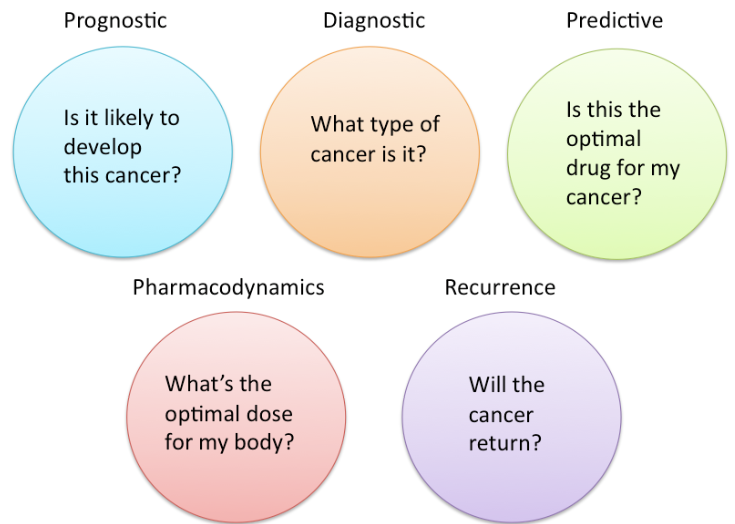 Table 1: BIOMARKERS USED IN VARIOUS TYPES OF CANCERBiomarkers of cardiac diseases.Disadvantages of BiomarkersMost of the biomarkers cannot be used as surrogate endpoints to assess the clinical outcomes.There is lot of difficulty associated with validation of methods used to measure the biomarkers. They also require validation at different levelsIt is difficult to measure the success of a therapeutic intervention, using biomarkers alone. References Table of Pharmacogenomic Biomarkers in Drug Labels". U.S Food and Drug Administration."Tumor Markers Fact Sheet". American Cancer Society.Heinz-Josef Lenz. Biomarkers in Oncology: Prediction and Prognosis.2012, Springer Science & Business Media. Gonzalez RS, Carlson G, Page AJ, Cohen C "Gastrointestinal stromal tumor markers in cutaneous melanomas: relationship to prognostic factors and outcome". American Journal of Clinical Pathology. 2011,136 (1): 74-80.  111Tam CS, Otero-Palacios J, Abruzzo LV, Jorgensen JL, Ferrajoli A, Wierda WG, et al. "Chronic lymphocytic leukaemia CD20 expression is dependent on the genetic subtype: a study of quantitative flow cytometry and fluorescent in-situ hybridization in 510 patients". British Journal of Haematology 2008, 141 (1):36–40. Zhang M, Yao Z, Patel H, Garmestani K, Zhang Z, Talanov VS, et al. "Effective therapy of murine models of human leukemia and lymphoma with radiolabeled anti-CD30 antibody, HeFi-1". Proceedings of the National Academy of Sciences of the United States of America 2008. 104 (20)8444–8448.  Yamada Y, Sanchez-Aguilera A, Brandt EB, McBride M, Al-Moamen NJ, Finkelman FD, et al. (September 2008). "FIP1L1/PDGFRalpha synergizes with SCF to induce systemic mastocytosis in a murine model of chronic eosinophilic leukemia/hypereosinophilic syndrome". Blood. 112 (6):2500–2507. doi:10.1182/blood-2007-11-126268. Nimer SD. "Myelodysplastic syndromes". Blood. 2008 (10): 4841–4851. doi:10.1182/blood-2007-08-078139.  Ottmann O, Dombret H, Martinelli G, Simonsson B, Guilhot F, Larson RA, et al. "Dasatinib induces rapid hematologic and cytogenetic responses in adult patients with Philadelphia chromosome positive acute lymphoblastic leukemia with resistance or intolerance to imatinib: interim results of a phase 2 study"2007. Blood. 110 (7): 2309–2315.  Boulos N, Mulder HL, Calabrese CR, Morrison JB, Rehg JE, Relling MV, et al. "Chemotherapeutic agents circumvent emergence of dasatinib-resistant BCR-ABL kinase mutations in a precise mouse model of Philadelphia chromosome-positive acute lymphoblastic leukemia". Blood 2011. 117 (13): 3585–3595. doi:10.1182/blood-2010-08-301267. O'Connell PA, Madureira PA, Berman JN, Liwski RS, Waisman DM (April 2011). "Regulation of S100A10 by the PML-RAR-α oncoprotein". Blood. 117 (15): 4095–4105. doi:10.1182/blood-2010-07-298851. Duffy MJ, Crown J. "A personalized approach to cancer treatment: how biomarkers can help". Clinical Chemistry 2008. 54 (11): 1771-1779.  doi:10.1373/clinchem.2008.110056. Ribrag V, Koscielny S, Casasnovas O, Cazeneuve C, Brice P, Morschhauser F, et al. (April 2009). "Pharmacogenetic study in Hodgkin lymphomas reveals the impact of UGT1A1 polymorphisms on patient prognosis". Blood. 113 (14): 3307–3313. doi:10.1182/blood-2008-03-148874.  Li Y, Ye X, Liu J, Zha J, Pei L. "Evaluation of EML4-ALK fusion proteins in non-small cell lung cancer using small molecule inhibitors". Neoplasia 2011. 13 (1): 1–11.  doi:10.1593/neo.101120.   Pao W, Girard N "New driver mutations in non-small-cell lung cancer". The Lancet. Oncology2011. 12 (2): 175–180. doi:10.1016/S1470-2045(10)70087-5.Hewes A. "Promising Method for Detecting Pancreatic Cancer Years Before Traditional Diagnosis". Singularity,2016-04-22.Gupta D, Lis CG. "Role of CA125 in predicting ovarian cancer survival - a review of the epidemiological literature". Journal of Ovarian Research. 2013.2 (1): 13. doi:10.1186/1757-2215-2-13.  "Use of Cardiac Markers in the Emergency Department: - eMedicine". Retrieved 2009-01-06.Christenson RH; Ohman EM; Topol EJ; et al. "Assessment of coronary reperfusion after thrombolysis with a model combining myoglobin, creatine kinase-MB, and clinical variables. TAMI-7 Study Group. Thrombolysis and Angioplasty in Myocardial Infarction-7". Circulation. 96 (6): 1776–82. doi:10.1161/01.cir.96.6.1776.  Type of CancerBiomarkerBreastER/PR (estrogen receptor/progesteron receptor)(1,2)Human epidermal growth factor receptor (HER-2/neu)(1,2)ColorectalEpidermal Growth Factor Receptor (EGFR)(1,2)KRAS(1,3) UGT1A1(1,3) GastricHER-2/neu(1)Gastro Intestinal Stromal Tumorsc-KIT(1,4) Leukemia/lymphomaCD20(2,5) CD30(1,6) FIP1L1-PDGFRalpha(1,7) Platelet derived growth factor DGFR(1,8) Philadelphia chromosome (BCR/ABL) (1,9,10) PML/RAR-alpha(1,11) TPMT(1,12) UGT1A1(1,13) Lung Echinoderm microtubule associated protein-like 4EML4/ALK(14,15) EGFR (1,2) KRAS (1,2) MelanomaBRAF(1, 15) PancreasElevated levels of leucine, isoleucine and valine(16)OvariesCA-125(17)TestSensitivity and specificityApproximate peakDescriptionTroponin testTroponin is the most sensitive and specific test for myocardial damage. The reason being it has increased specificity compared with CK-MB, Troponin C, Cardiac troponin I, and Cardiac troponin T are the three components of Troponin. Troponin I especially has a high affinity for myocardial injury.12 hoursTroponin is released from the cytosolic pool of the myocytes during Myocardial infarction. Troponin T and I, are specific to myocardium. Troponin elevation can also be seen in heart failure, acute infarction, severe pulmonary embolism causing acute right heart overload,  myocarditis. Troponins can also calculate infarct size but the peak must be measured in the 3rd day. After myocyte injury, troponin is released in 2–4 hours and persists for up to 7 days.Normal value are - Troponin I <0.3 ng/ml and Troponin T <0.2 ng/mlCreatine Kinase (CK-MB) testIt is relatively specific only when skeletal muscle damage is ruled out10–24 hours CK-MB an isoform of creatine kinase is expressed in heart muscle. It is located in the cytoplasm. CK-MB facilitates movement of high energy phosphates into and out of mitochondria. Since it stays for a short duration, it cannot be used for late diagnosis of acute MI but can be used to suggest infarct extension if levels rise again. This is usually back to normal within 2–3 days. Normal range - 2-6 ng/mlLactate dehydrogenase (LDH)LDH is not as specific as troponin.72 hoursLactate dehydrogenase is involved in the conversion of pyruvate to lactate. The isozyme found in heart muscle is LDH-1. The isoenzyme predominantly found in blood serum is LDH-2. A high LDH-1 level to LDH-2 suggests MI. his is usually back to normal 10–14 days.Aspartate transaminase (AST)This was used earlier. It is not specific for heart damageMyoglobin (Mb)low specificity for myocardial infarction2 hoursMyoglobin is not commonly used. Myoglobin is the primary oxygen transporter to the muscles. The levels increase when muscle tissue is damaged but it lacks specificity. The only advantage of Myoglobin is it responds rapidly (18) rising and falling earlier than CK-MB or troponin. It also has been used in assessment of reperfusion after thrombolysis(19)Ischemia-modified albumin (IMA)low specificityIMA can be detected by albumin cobalt binding (ACB) test.  Myocardial ischemia alters the N-terminus of albumin which leads to reduction in the ability of cobalt to bind to albumin. IMA measures ischemia in the blood vessels and thus the results in minutes unlike the traditional markers of necrosis that take hours.Pro-brain natriuretic peptideIncreased values of BNP are seen in patients with heart failure. It has been an approved marker for acute congestive heart failure. Glycogen phosphorylase isoenzyme BB7 hoursone of the three isoforms of glycogen phosphorylase is the Glycogen phosphorylase isoenzyme BB (GPBB). This isoform exists in cardiac and brain tissue. Because of the blood–brain barrier, GP-BB can be used as a specific marker to heart muscle. GP-BB is one of the "new cardiac markers" that can lead to early diagnosis in acute coronary syndrome. During ischemia, GP-BB is converted into a soluble form and is released into the blood. A quick rise in blood levels can be seen in unstable angina and myocardial infarction. GP-BB is found to be elevated 1–3 hours after process of ischemia.